                 PROPOSIÇÕES 04–Vereador Jairo Martins Garcias                 INDICAÇÃO – 02/2021Indico ao Excelentíssimo Senhor Prefeito que seja colocado um toldo junto ao Posto de Saúde do Pinhal.                                                MENSAGEM JUSTIFICATIVA:                           Senhor Presidente:                       Senhores Vereadores:A presente indicação tem objetivo melhorar a qualidade de trabalho e de atendimento da população, trazendo proteção nos dias de sol e de chuva.                                                              Atenciosamente,                                          Bom Retiro do Sul, 11 de janeiro de 2021.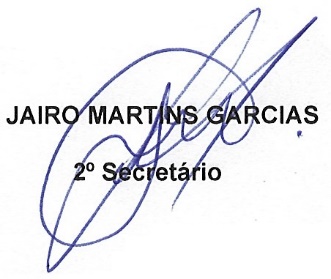 